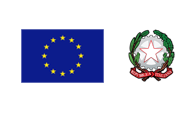 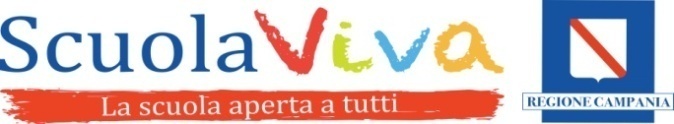 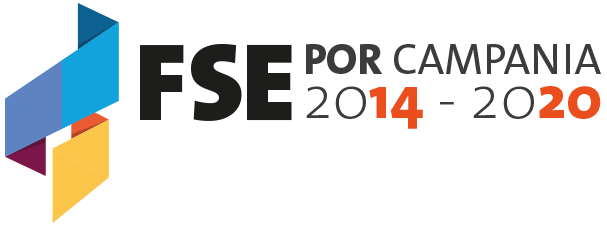 DIREZIONE DIDATTICA STATALE II CIRCOLOVia Roma 77-80038 Pomigliano d’Arco (NA)   Ambito 19   Cod. Fisc.: 93053360637  Codice mecc.: NAEE358009 Tel./ Fax 081 3177300 					naee358009@istruzione.it- pec : naee358009@pec.itAl personale docentiAl personale ATAAi genitori e tutori degli/lle alunni/eAgli/lle alunni/eAl D.S.G.A.Al presidente del Consiglio d’IstitutoSito newsProt 1751-04 del 08 04 2020Oggetto: Richiesta comodato d’uso gratuito strumenti per la didattica a distanza tablet/computerSi informano i genitori e tutori degli/lle alunni/e che, stiamo provvedendo all’acquisto di materiale informatico per realizzare  la Didattica a distanza ai sensi Decreto Legge n. 18 del 17 Marzo 2020. Intanto il nostro Istituto si è attivato mettendo a disposizione degli gli/le alunni/e della scuola i computer disponibili, attraverso la formula del comodato d’uso da destinare a studenti che non sono dotati di strumentazione informatica. Nei giorni scorsi è stato avviato un monitoraggio fra i docenti di ciascuna classe che hanno proceduto a raccogliere i dati avvalendosi delle informazioni in loro possesso, al fine di acquisire la portata dei concreti bisogni.La risultanza del monitoraggio condotto ha evidenziato un forte bisogno all’interno dell’istituzione che, alla luce delle risorse in atto, non è nelle condizioni di soddisfare in toto.Sulla scorta dei dati acquisiti, essendo le necessità di gran lunga superiori alle disponibilità ad oggi accertate, questa Dirigenza, dopo aver convocato il Consiglio di Circolo in modalità videoconferenza il giorno 06/04/2020 verbale Prot. N.1747-02-0 del 07/04/2020, ha stilato un piano di affidamento in comodato d’uso dei dispositivi informatici a disposizione, che si riportano in ordine di priorità, che prevedono l’assegnazione in primis agli:Alunni/e con disabilità;Alunni/e DSA e BES;Alunni/e il cui reddito familiare ISEE risulta pari a zero (in questo caso sarà necessario allegare certificazione ISEE se in possesso, altrimenti autocertificazione );Alunni segnalati dai servizi socialiAlunni/e che ne facciano richiesta, sentiti i docenti di classe.Le richieste saranno graduate secondo i criteri stabiliti e al più presto saranno consegnati gli strumenti informatici.N.B. Si tiene a specificare che , in questa prima fase, gli strumenti verranno concessi in comodato esclusivamente alle famiglie dotate di connessione Internet ma contemporaneamente si sta procedendo  all’acquisto di schede telefoniche per coloro che non sono dotati di connessione.A tal riguardo si ribadisce l'invito a contattare il proprio operatore telefonico per aggiornarsi sulle opportunità messe a disposizione per l'estensione gratuita del traffico internet.  Un  elenco  aggiornato  è  comunque   possibile   consultarlo   anche   sul sito https://solidarietadigitale.agid.gov.it del Governo. I genitori interessati possono richiedere un computer portatile o un tablet in comodato d’uso gratuito compilando il modulo allegato alla presente: MODULO DI RICHIESTA COMODATO D’USO ed inviandolo, esclusivamente all’indirizzo di posta elettronica naee358009@istruzione.it riportando all’oggetto della mail “RICHIESTA COMODATO D’USO PC” entro sette giorni dalla presente comunicazione.Individuati gli/le alunni/e che possiedono i requisiti richiesti, si invierà ai genitori unacomunicazione in cui si preciserà quando dovranno ritirare, presso la sede centrale e/o presso il Plesso Gianni Rodari, il materiale in comodato d’uso assegnato.La Dirigente scolastica, soggetto comodatario, nomina come proprio delegato all’esecuzione del comodato d’uso gratuito temporaneo il DSGA Francesca Iannuzzo  con cui ci si raccorderà per tutti gli adempimenti.I dispositivi consegnati alle famiglie dovranno essere restituiti alla scuola alla ripresa regolare delle lezioni in buono stato. Eventuali danni saranno a carico delle famiglie. I genitori all’atto del ritiro sottoscriveranno un contratto di comodato d’uso gratuito.Si confida nella correttezza delle famiglie al fine di poter tutelare il diritto di ciascun minore in possesso di concreti bisogni, per come dichiarati.La Dirigente ScolasticaDott.ssa Filomena FavicchioFirma autografa sostituita a mezzo stampa ai sensidell’art. 3, comma 2 del D.L.vo 39/93